Додаток 11.В місті  є  лише  будинки,заводи,  живих  істот, крім  людей,немає.  Кисень  виробляють  заводи.2.Місто-це  парк, а  заводи  розташовані  під  землею.3.На  кожному  кроці-приховані  камери  спостережень,  життя  людини  під  постійним  контролем,  але  в  повній  безпеці4.Містом  керує  його  Господар,якого  призначають Водоларі.5.Містом  керує  обрана  Мерія,яка  звітує  перед жителями  і  переобирається  кожні  5  років6.Вся  їжа- штучна, вироблена  генетичним  способом, а  тому  не  шкідлива  і  не  псується.7.Будинок  містить  багато  техніки, яка  виконує  всю  домашню  роботу.8 Розумний  будинок  контролює  побут, їжу, одяг ,здоровя  і  думки  людиниДодаток 2 .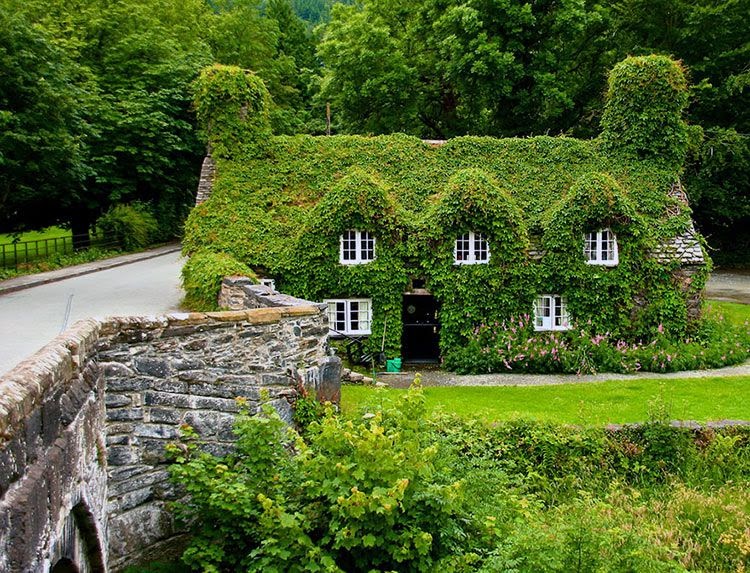 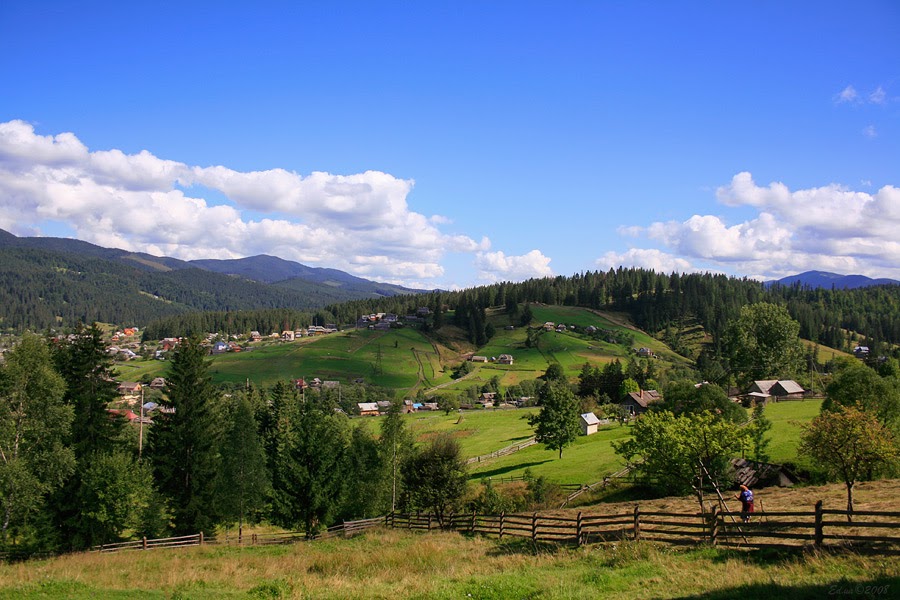 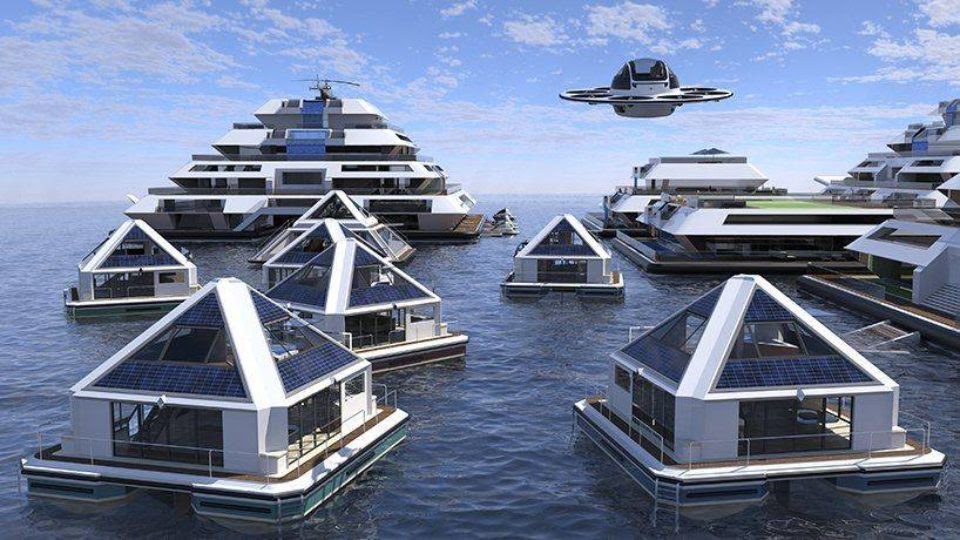 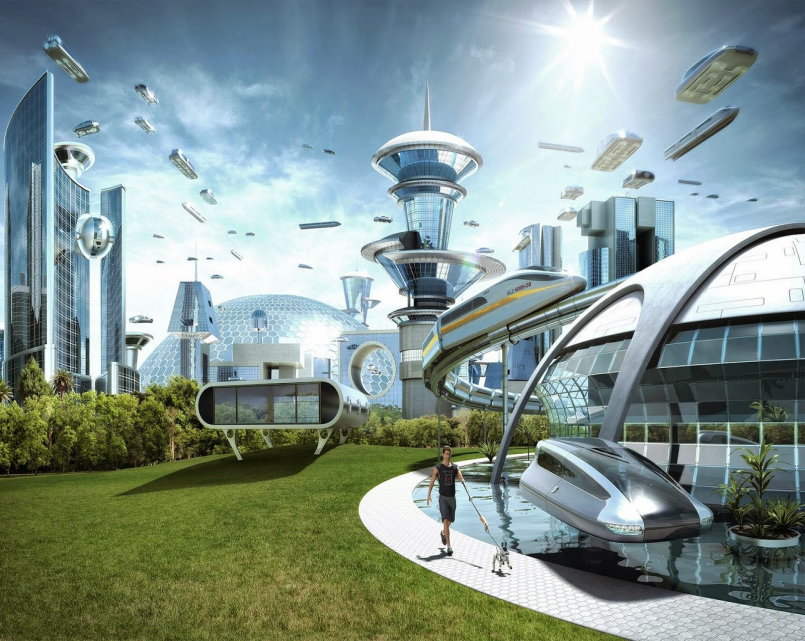 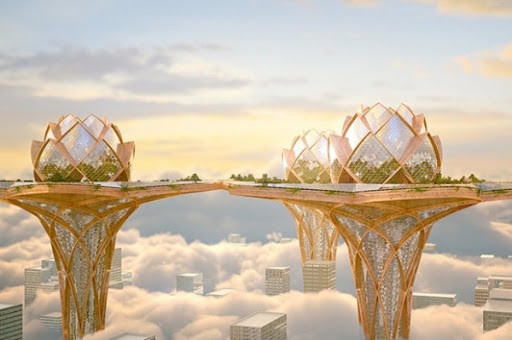 